Codebreaker Instructions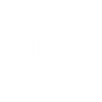 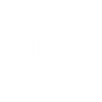 These are simple exercises that can be used for homework, revision or given to those students who have completed other tasks or assignments earlier than the majority of the class.Each codebreaker is a brief summary of the key points of one small topic from the GCSE Geology specification.The alphabet is displayed across the top of the codebreaker exercise and each letter has been randomly assigned a number between 1 and up to a maximum of 26. A limited number of the letters of the alphabet (usually 5 or 6) have their corresponding numbers assigned below the letters. Where the codebreaker answer does not contain certain letters of the alphabet, a (–) symbol will be present beneath those letters. (commonly J and X)The codebreaker statements have a mixture of letters already given inserted and the remaining spaces have their corresponding numbers below.Students need to use a mixture of their geological knowledge and linguistic skills in order to work out the rest of the letter-number pairings in order to discover the codebreaker statements.